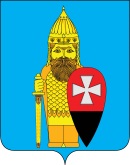 СОВЕТ ДЕПУТАТОВ ПОСЕЛЕНИЯ ВОРОНОВСКОЕ В ГОРОДЕ МОСКВЕ РЕШЕНИЕ09 декабря  2015 года   № 12/10                         Об утверждении муниципальной целевой Программы «Развитие молодежной политики  в поселении  Вороновское на 2016 год»В соответствии с Федеральным законом от 06.10.2003г №131-ФЗ «Об общих принципах организации местного самоуправления в Российской Федерации», Законом города Москвы от 06.11.2002г № 56 «Об организации местного самоуправления в городе Москве», Постановлением Правительства Москвы от 29.11.2005г №962-ПП «О дополнительных мерах по совершенствованию работы с молодежью и студентами в г. Москве», Уставом поселения Вороновское, в целях создания условий для вовлечения молодежи в процессы социально-экономического, общественно-политического, культурного развития поселения Вороновское;Совет депутатов поселения Вороновское решил:1. Утвердить муниципальную целевую Программу «Развитие молодежной политики в поселении Вороновское на 2016 год».	   2. Предусмотреть финансирование муниципальной Программы «Развитие молодежной политики в поселении  Вороновское на 2016 год» в бюджете поселения Вороновское.3. Опубликовать настоящее Решение в бюллетене «Московский муниципальный вестник» и на официальном сайте администрации поселения Вороновское в информационно-телекоммуникационной сети «Интернет». 4. Настоящее Решение вступает в силу с 01 января 2016 года.5. Контроль за исполнением настоящего Решения возложить на Главу поселения Вороновское Исаева М.К.  Глава поселения Вороновское                                                                                М.К. ИсаевПриложение №1к решению Совета депутатов поселения Вороновское№ 12/10  от 09.12.2015гМУНИЦИПАЛЬНАЯ ЦЕЛЕВАЯ ПРОГРАММА«РАЗВИТИЕ МОЛОДЕЖНОЙ ПОЛИТИКИ В  ПОСЕЛЕНИИ ВОРОНОВСКОЕ НА 2016 ГОД»Паспорт муниципальной целевой Программы1. Содержание проблемы и обоснование необходимости ее решения  программно-целевым методомМолодежь является стратегическим ресурсом развития любого общества. Успешное социально-экономическое развитие  во многом будет определяться тем, насколько молодежь: знает  цели и задачи развития поселения Вороновское, связывает с ним свои жизненные перспективы; обладает необходимыми физическими, интеллектуальными и нравственными качествами; имеет необходимые возможности для участия в общественно-политической и культурной жизни.Особое значение молодежной политики для перспектив развития государства и общества, необходимость комплексного подхода к осуществлению работы с детьми и молодежью признается сегодня на всех уровнях власти. Современная молодежная среда обладает как позитивными, так и негативными качествами. Развитие позитивных тенденций и постепенное устранение негативных составляющих молодежной среды, использование потенциала инновационной активности молодежи в интересах государства может быть достигнуто только при условии формирования и реализации целостной системы муниципальной политики в отношении молодежи.Программа «Развитие молодежной политики в поселении Вороновское на 2015 год»  определяет последовательные действия в реализации основных направлений молодежной политики, что позволит достигнуть более устойчивых общественно- значимых результатов и оказать социальные услуги разным категориям молодежи.2. Цели и задачи программы. Основной целью программы являются создание благоприятных условий для гражданского становления и самореализации молодежи, поддержка и развитие молодежных инициатив .Выполнение поставленной цели предполагает создание социально-экономических, политико-правовых, духовно-культурных предпосылок, условий и гарантий для становления личности молодого человека, широкое включение молодого поколения в систему общественных отношений, реализацию его творческого потенциала в интересах развития личности и общества в целом, процветания, безопасности и улучшения благосостояния России.Задачи программы:- создание условий для патриотического и духовно-нравственного воспитания, интеллектуального, творческого, физического развития молодежи, развитие добровольческого движения;- поддержка деятельности молодежных и детских общественных организаций;- создание правовых, экономических и организационных условий и гарантий для самореализации личности молодого человека;- вовлечение молодежи в общественно-политическую жизнь;- пропаганда здорового образа жизни, развитие массового спорта и туризма;- профилактика безнадзорности, подростковой преступности, наркомании и алкоголизма.- развитие системы профориентации, подготовки и переподготовки квалифицированных молодежных кадров.- содействие трудоустройству молодежи, поддержка предпринимательских инициатив молодых граждан.3. Объемы и источники финансирования ПрограммыФинансирование программы осуществляется за счёт средств бюджета поселения Вороновское. Объем финансирования программы составляет 400 тыс. руб.4. Оценка эффективности реализации ПрограммыВ итоге реализации Программы ожидается:повышение уровня гражданского и патриотического воспитания молодых граждан;улучшение здоровья молодого поколения, снижение темпов распространения наркомании и алкоголизма в молодёжной среде, роста безработицы среди молодёжи;развитие социальной инфраструктуры для молодёжи,рост общественно-политической и деловой активности молодёжи;снижение темпов роста безнадзорности среди детей и подростков.Эффективность реализации Программы оценивается по следующим показателям, характеризующим уровень и качество жизни молодежи:увеличение количества трудоустроенных молодых граждан; повышение уровня активности молодых избирателей, принимающих участие в голосовании на выборах в органы власти всех уровней;увеличение количества молодых людей, вовлеченных в деятельность общественных объединений;5. Контроль за ходом реализации ПрограммыКоординационные работы по реализации Программы осуществляются  администрацией поселения Вороновское.Контроль за реализацией Программы осуществляет Глава поселения Вороновское.Приложение к муниципальной целевой Программе                                                                            «Развитие молодежной политики в поселении Вороновское на 2016 год»Система программных мероприятий по реализации ПрограммыНаименование Программы«Развитие молодежной политики в поселении Вороновское на 2016 год» Основание для разработки Программы- Федеральный закон от 06.10.2003 №131-ФЗ «Об общих принципах организации местного самоуправления в Российской Федерации»;- Закон города Москвы от 06.11.2002г № 56 «Об организации местного самоуправления в городе Москве»;- Постановление Правительства Москвы от 29.11.2005 №962-ПП «О дополнительных мерах по совершенствованию работы с молодежью и студентами в городе Москве»;- Устав поселения Вороновское;Срок реализации Программы2016 годЗаказчик ПрограммыАдминистрация поселения ВороновскоеРазработчик Программы Отдел социального развития администрации поселения ВороновскоеЦели и задачи ПрограммыЦель Программы – создание условий для вовлечения молодежи  в процессы социально-экономического, общественно-политического, культурного развития поселения Вороновское.Задачи Программы:- создание условий для гражданского становления, физического, духовного и патриотического воспитания молодежи;- решение социально-экономических проблем молодежи;- осуществление социальной адаптации и защиты молодежи;- развитие массовых видов детского и молодежного спорта;- поддержка деятельности детских и молодежных общественных объединений;- развитие художественного творчества;- правовая защита и социальная поддержка молодежных и детских общественных объединений.Перечень основных мероприятий Программы- поддержка интеллектуального, творческого развития молодежи;- поддержка и развитие массового молодежного спорта и туризма, формирование здорового образа жизни;- поддержка молодежных и детских общественных объединений;-формирование и развитие системы социальной поддержки молодежи;- профилактика наркомании, безнадзорности и правонарушений среди молодежиИсполнители и соисполнители ПрограммыАдминистрация поселения ВороновскоеМБУ ДК «Дружба»МБУ «Спортивный комплекс Вороново»Объемы и источники финансированияПрограммы Общий объем финансирования программы составляет 400 тыс. руб.Объемы финансирования     программы    подлежат    корректировки с учетом возможностей местного бюджета.Ожидаемые      
результаты     
реализации     
Программы      
    Повышение уровня гражданского и патриотического воспитания молодого поколения, улучшения здоровья молодого поколения, снижение распространения наркомании и алкоголизма в молодежной среде, снижение роста безработицы среди молодежи, развитие социальной инфраструктуры для молодежи, рост общественно-гражданской и деловой активности молодежи, снижение  роста безнадзорности среди детей и подростков.Контроль исполнения Программы Координационные работы по реализации Программы осуществляет администрация поселения Вороновское.Контроль за реализацией Программы осуществляет Глава поселения Вороновское.№ п/пНаименование мероприятийИсточник финансированияСроквсего(руб.)1Обеспечение участия молодежи поселения в городских, региональных и всероссийских фестивалях, форумах, конкурсах, соревнованиях, слетах, конференциях, акциях и других мероприятияхбюджет поселения Вороновское2016100 0002Мероприятия духовно-нравственного, патриотического воспитаниябюджет поселения Вороновское2016100 0003Проведение культурно-массовых мероприятий, направленных на формирование здорового образа жизни, развития спорта и досуга молодежи  бюджет поселения Вороновское2016100 0004Проведение лекций, бесед, конференций, анкетирование молодежи бюджет поселения Вороновское2016100 000ИТОГО ПО ПРОГРАММЕ:ИТОГО ПО ПРОГРАММЕ:ИТОГО ПО ПРОГРАММЕ:400 000